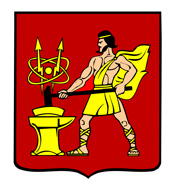 АДМИНИСТРАЦИЯ ГОРОДСКОГО ОКРУГА ЭЛЕКТРОСТАЛЬМОСКОВСКОЙ ОБЛАСТИПОСТАНОВЛЕНИЕ11.12.2019 № 920/12О внесении изменений в постановление Администрации городского округа Электросталь Московской области от 11.09.2018 № 835/9 «О реализации бюджетных инвестиций в объект капитального строительства муниципальной собственности городского округа Электросталь Московской области, общеобразовательная школа на 825 мест по адресу: Московская область, городской округ Электросталь, мкр. «Северный-2» (ПИР и строительство)»В соответствии со ст. 79 Бюджетного кодекса Российской Федерации, Законом Московской области от 12.12.2018 № 216/2018-ОЗ «О бюджете Московской области на 2019 год и на плановый период 2020 и 2021 годов», решением Совета депутатов городского округа Электросталь Московской области от 19.12.2018 № 320/52 «О бюджете городского округа Электросталь Московской области на 2019 год и на плановый период 2020 и 2021 годов», решением Совета депутатов городского округа Электросталь Московской области от 19.12.2018 № 326/52 «Об утверждении Положения о Комитете по строительству, дорожной деятельности и благоустройству Администрации городского округа Электросталь Московской области», муниципальной программой «Развитие системы образования городского округа Электросталь на 2017-2021 годы», утвержденной постановлением Администрации городского округа Электросталь Московской области от 14.12.2016 № 896/16, Порядком принятия решения о подготовке и реализации бюджетных инвестиций в объекты капитального строительства муниципальной собственности городского округа Электросталь Московской области и (или) приобретение объектов недвижимого имущества в муниципальную собственность городского округа Электросталь Московской области, утвержденным постановлением Администрации городского округа Электросталь Московской области от 02.04.2018 № 255/4, постановлением Администрации городского округа Электросталь Московской области от 12.04.2019 № 238/4 «Об определении муниципального казенного учреждения «Строительство, благоустройство и дорожное хозяйство» уполномоченным заказчиком по осуществлению закупок товаров, работ, услуг для нужд городского округа Электросталь Московской области» Администрация городского округа Электросталь Московской области ПОСТАНОВЛЯЕТ:Внести в постановление Администрации городского округа Электросталь Московской области от 11.09.2018 № 835/9 «О реализации бюджетных инвестиций в объект капитального строительства муниципальной собственности городского округа Электросталь Московской области, общеобразовательная школа на 825 мест по адресу: Московская область, городской округ Электросталь, мкр. «Северный-2» (ПИР и строительство)» следующие изменения:Пункт 1 постановления изложить в новой редакции:«1. Определить Комитет по строительству, дорожной деятельности и благоустройства Администрации городского округа Электросталь Московской области главным распорядителем бюджетных средств городского округа Электросталь Московской области на реализацию бюджетных инвестиций в объект капитального строительства муниципальной собственности городского округа Электросталь Московской области: общеобразовательная школа на 825 мест по адресу Московская область, городской округ Электросталь, мкр.«Северный-2» (ПИР и строительство).» Пункт 2 постановления изложить в новой редакции:«2. Определить муниципальное казенное учреждение «Строительство, благоустройство и дорожное хозяйство» муниципальным заказчиком работ по строительству общеобразовательной школы на 825 мест по адресу: Московская область, городской округ Электросталь, мкр. «Северный-2» (ПИР и строительство).»Пункт 4 постановления изложить в новой редакции:«4. Предельный объем бюджетных инвестиций в объект муниципальной собственности, предоставляемых на строительство объекта капитального строительства установить в размере 910 383,5 тыс.рублей, в том числе:2018 год –    9 925,0 тыс.рублей;2019 год – 373 305,1 тыс.рублей, в том числе на подготовку проектной документации и проведение инженерных изысканий, выполняемых для подготовки проектной документации в сумме 11 337,0 тыс.рублей;2020 год – 527 153,4 тыс.рублей.»Опубликовать настоящее постановление в газете «Официальный вестник» и разместить на сайте городского округа Электросталь Московской области – www.electrostal.ru.Источником финансирования расходов на размещение в средствах массовой информации постановления принять денежные средства, предусмотренные в бюджете городского округа Электросталь Московской области по подразделу 0113 «Другие общегосударственные вопросы» раздела 0100.Постановление Администрации городского округа Электросталь Московской области от 22.10.2019 № 757/10 «О внесении изменений в постановление Администрации городского округа Электросталь Московской области от 11.09.2018 № 835/9 «О реализации бюджетных инвестиций в объект капитального строительства муниципальной собственности городского округа Электросталь Московской области, общеобразовательная школа на 825 мест по адресу: Московская область, городской округ Электросталь, мкр. «Северный-2» (ПИР и строительство)» признать утратившим силу.Контроль за выполнением постановления возложить на Заместителя Главы Администрации городского округа Электросталь Московской области В.А. Денисова.Глава городского округа								В.Я. Пекарев